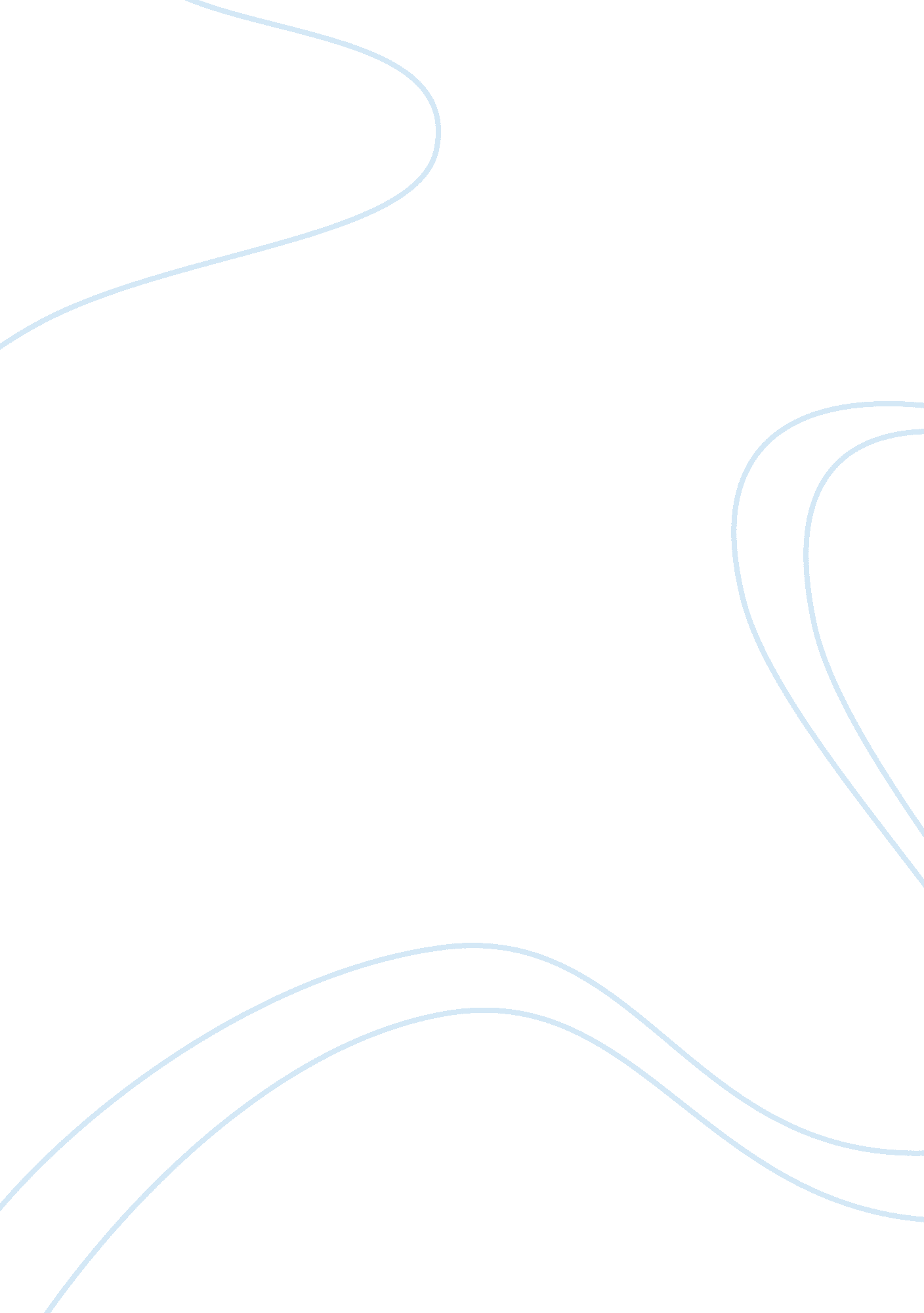 Tezos blockchain – a new digital commonwealthEconomics, Currency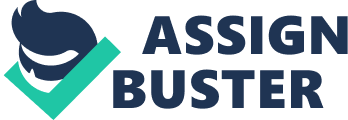 TEZOS BLOCKCHAIN – A NEW DIGITAL COMMONWEALTH The world of Crytocurrency The past few years has been moving at fast pace, and it is almost as if we are struggling to keep pace. Markets are rising and falling, people are investing in different fields and a lot of money is been made and spent. When crytocurrency first came out there were tons of skeptics, rightly so too, people are not always very quick to change or jump ship especially when there is money involved. And truth be told there are still a lot of people who are still skeptical till today. They still think it is too much of a risk for them to put their money into this crytocurrency investment especially when they are not overly sure of what it entails. This is the world of crytocurrency and it is the world that we now find ourselves. Bitcoin still remains one of the most notable cryptocurrency but the truth is that there are tons of other crytocurrency and in this article we would be looking at something strongly related to this and it is the Tezos blockchain. What is Tezos? Tezos is said to be the future of the digital commonwealth because it aims to provide a future blockchain that is smart and secure. The idea is to have a blockchain that can be flexible in addng new innovations without necessarily damaging the markets. Unlike other blockchain, it must be said that Tezoz blockchain is its own, in that it wasn’t built on either bitcoin or ethereum. This is understandable as tezos doesn’t want to be just another bitcoin or ethereum but a potential competitor in its own way. Tezos Blockchain Tezos blockchain came into the world of crytocurrency with a very grand offer and it no doubt became a very huge digital commonwealth very quickly. Howbeit still slightly marred in some controversies, tezos blockchain still nurses the potential that it carried from inception and so many still view its blockchain as an investment that still carries sufficient potential to woo investors. This is not far from the truth when you consider its aim of offering the first crytocurrency in the world that would be self-amending. This is not all, the tezos blockchain initial coin offering recorded the largest for such an offering that has so far been recorded worldwide. We are talking about a whooping 232 million dollars that was raised. So outside the popular scandal which so often distracts from the potential of the tezos blockchain, it suffices to say that this blockchain has been a revolution development in the world of crytpocurrency and it no doubt has sights on improving the world of crytocurrency as we currently know it. This is not all, as at June 30th 2018 tezos launched the beta version which is no doubt an improvement on the current blockchain and with this renewed commitment there is no telling how much this would help generate for investors. Investing in the Tezos blockchain Just like with every market or business, investment in crytocurrency has its own risk and this means that you must not invest blindly. It is important that you take due diligence if you are going to succeed in the world of crytocurrency. You cannot just invest in a crytocurrency because there is hype generated around it, you must try to find out as much as you can about it before investing. This is the case whether or not you are planning to invest in bitcoin, ethereum or the tezos blockchain. The world of cryptocurrency investment continues to have an element of volatility so cautious and smart investment is needed if you must succeed in this market. 